$IMG$
null
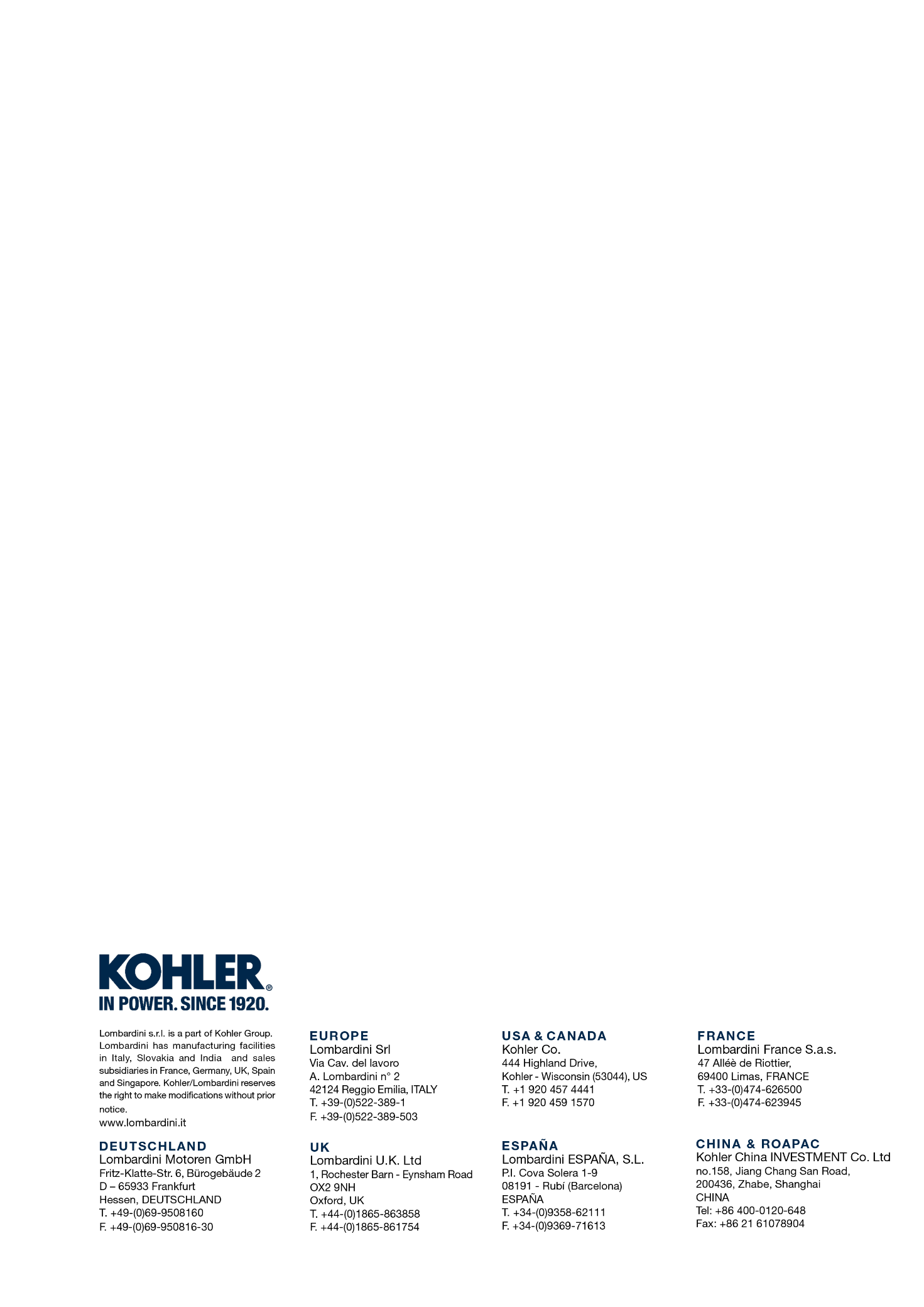 8LD 740-28LD8LD